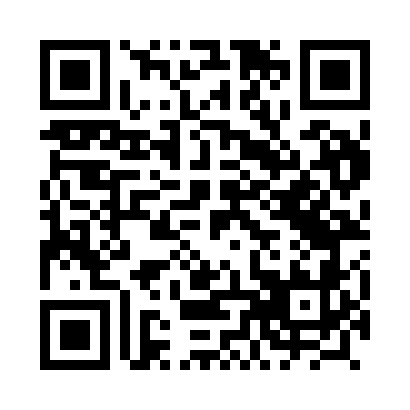 Prayer times for Siemierz, PolandWed 1 May 2024 - Fri 31 May 2024High Latitude Method: Angle Based RulePrayer Calculation Method: Muslim World LeagueAsar Calculation Method: HanafiPrayer times provided by https://www.salahtimes.comDateDayFajrSunriseDhuhrAsrMaghribIsha1Wed2:375:0012:235:297:4710:002Thu2:334:5812:235:307:4810:033Fri2:304:5612:235:317:5010:064Sat2:274:5512:235:327:5210:095Sun2:234:5312:235:337:5310:126Mon2:204:5112:235:347:5510:157Tue2:164:5012:225:357:5610:188Wed2:134:4812:225:367:5810:219Thu2:094:4612:225:377:5910:2410Fri2:084:4512:225:388:0110:2711Sat2:074:4312:225:388:0210:3012Sun2:064:4212:225:398:0410:3013Mon2:064:4012:225:408:0510:3114Tue2:054:3912:225:418:0710:3215Wed2:044:3712:225:428:0810:3216Thu2:044:3612:225:438:1010:3317Fri2:034:3412:225:448:1110:3418Sat2:034:3312:225:448:1210:3419Sun2:024:3212:225:458:1410:3520Mon2:024:3112:235:468:1510:3521Tue2:024:2912:235:478:1610:3622Wed2:014:2812:235:488:1810:3723Thu2:014:2712:235:488:1910:3724Fri2:004:2612:235:498:2010:3825Sat2:004:2512:235:508:2210:3826Sun2:004:2412:235:518:2310:3927Mon1:594:2312:235:518:2410:4028Tue1:594:2212:235:528:2510:4029Wed1:594:2112:235:538:2610:4130Thu1:584:2012:245:538:2710:4131Fri1:584:1912:245:548:2810:42